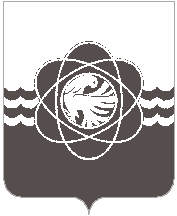 34 сессии четвёртого созываот 12.12.2016 № 267Об  утверждении Плана приватизацииимущества, находящегося в муниципальной собственности муниципального образования«город Десногорск» Смоленской области  на 2017 годРассмотрев План приватизации имущества, находящегося в муниципальной собственности муниципального образования «город Десногорск» Смоленской области на 2017 год, представленный Администрацией муниципального образования «город Десногорск» Смоленской области, учитывая рекомендации постоянной депутатской комиссии планово-бюджетной, по налогам, финансам и инвестиционной деятельности, в соответствии с Уставом муниципального образования «город Десногорск» Смоленской области, Десногорский городской СоветР Е Ш И Л:	1. Утвердить План приватизации имущества, находящегося в муниципальной собственности муниципального образования «город Десногорск» Смоленской области, на 2017г. согласно приложению.2.Настоящее решение вступает в силу с момента опубликования в газете «Десна».УТВЕРЖДЕН:                                                                                                                     решением Десногорского                                                                                                         городского Совета                                                                                                          от 12.12.2016 № 267ПЛАН ПРИВАТИЗАЦИИимущества  муниципальной собственности муниципального образования «город Десногорск» Смоленской области  на 2017г.План приватизации имущества муниципальной собственности муниципального образования «город Десногорск» Смоленской области на 2017г. (далее план приватизации) разработан в соответствии с Федеральным законом от 21.12.2001г. № 178-ФЗ «О приватизации государственного и муниципального имущества», Федеральным законом от 06.10.2003г. № 131-ФЗ (ред. От 07.05.2009г.) «Об общих принципах организации местного самоуправления в Российской Федерации», Положением о порядке планирования приватизации муниципального имущества муниципального образования «город Десногорск» Смоленской области», утвержденным Решением Десногорского городского Совета № 190  от 22.03.2016г. и Положением о порядке и условиях приватизации муниципального имущества, находящегося в собственности муниципального образования «город Десногорск» Смоленской области», утвержденным Решением Десногорского городского Совета № 190  от 22.03.2016г. План приватизации муниципального имущества содержит Перечень муниципального имущества, работу по приватизации которых планируется проводить в 2017г., его характеристики и предполагаемые сроки приватизации.ПЕРЕЧЕНЬимущества, находящегося в муниципальной собственности муниципального образования «город Десногорск» Смоленской области и планируемого к приватизации в 2017г.Председатель Десногорского городского Совета                                                                  В.Н.БлохинГлава муниципального образования «город Десногорск» Смоленской области                                    В.В.Седунков №Наименование имуществаи его характеристикиБалансовая/ остаточная стоимостьимущества на 01.10.2016г.тыс.руб. или оценочнаяПредпола-гаемыйсрок приватизацииСпособ приватиза-цииПримечание1234561.Нежилые встроенные помещения, назначение: нежилое, общая  площадь 58,6  кв.м, этаж 1, расположенные по адресу: Смоленская обл., г. Десногорск, 2 мкр., д.3, помещения 1-739,50 / (будет заказана рыночная оценка)I кварталпродажаВ соответствии с Федеральным законом от 22.07.2008 № 159-ФЗ «Об особенностях отчуждения недвижимого имущества, находящегося в государственной собственности субъектов Российской Федерации или в муниципальной собственности и арендуемого субъектами малого и среднего предпринимательства, и о внесении изменений в отдельные законодательные акты Российской Федерации»2Автомобиль  ГАЗ 32213, 2002 год выпуска, мощность двигателя 95,85 л.с., цвет белый287,60 / 0,00II кварталоткрытый аукцион3Автомобиль марки GEELY MR 7180U1 (FC) VISION, 2008 год выпуска, мощность двигателя 133л.с., битый.350,00 / 0,00II кварталоткрытый аукцион4Туалет, назначение: нежилое, 1-этажный, общая площадь  44,9 кв.м, инв.№4157, лит.А,  адрес (местонахождение) объекта: Смоленская область, г. Десногорск, наб. зона отдыха, танцевальная площадка429,80 /(будет заказана рыночная оценка)III кварталоткрытый аукцион5Имущественный комплекс муниципального унитарного  предприятия Банно-прачечный комбинат «Латона» муниципального образования «город Десногорск» Смоленской области, адрес: Смоленская область, г.Десногорск, 3 мкр., здание БПКБалансовая / остаточная стоимостьосновных фондов9071,00 / 5479,00Среднесписочная численность - 26IV кварталПреобразо-вание в ООО